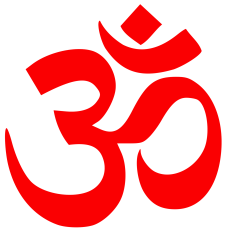 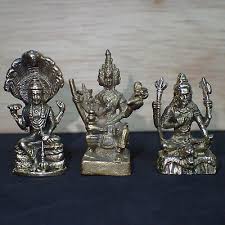 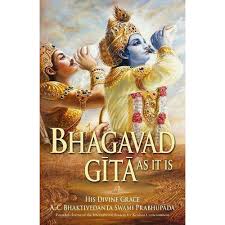 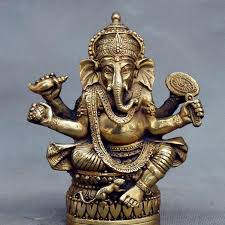 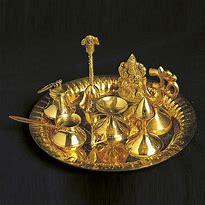 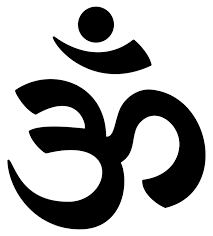 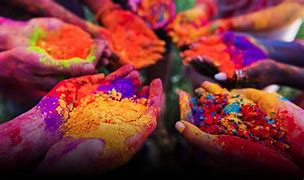 Prior learning How do Hindus view God and how is Diwali celebrated? – Y3Future LearningKey VocabularyKey Vocabulary5 FingersHinduism, Hindu, Vedas, Sanskrit, Temple / Mandir. BrahmanThe concept of God in Hinduism – infinte with no beginning and no end.AumMost sacred Hindu symbol – like calling God’s name. Usually related to Shiva.MonotheismBelief in one God.PolytheismBelief in several Gods.MurtiShrine figure.TrimurtiThe three aspects of God in His forms as Brahma, Vishnu and Shiva. Also known as the Hindu Trinity.Shrine A special place with links to God and worship.HoliA Spring festival celebrated in Feb/March in honour of Krishna.SamskarsRites of passage marking various life stages.ReincarnationThe belief that after death you come back as another ‘being’.SmasaraThe name given to reincarnation.MokshaEscape or release from entrapment in the cycle of reincarnation (samsara).Mother EarthThe earth considered as the source of all its living beings and natural features.